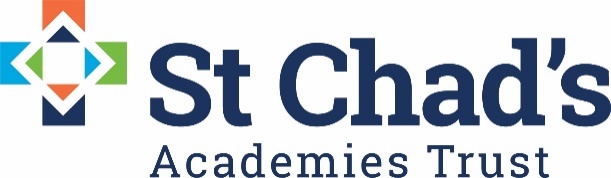 CALENDAR DATES FOR MATHS QUALITY LEARNING CIRCLE 2020/21DATETIMEVENUEEVENTThursday 12thNovember20203.30-5.00Virtual Teams Meeting Maths QLCThursday 3rd December 20203.30-5.00Virtual Teams MeetingMaths QLCThursday 11th February 20213.30-5.00Virtual Teams MeetingMaths QLCTuesday 9thMarch20213.30-5.00Virtual Teams MeetingMaths QLC